511949C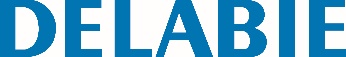 Barra de duche angular 2 paredes com barra vertical Be-Line, Ø 35Referência: 511949C Informação para prescriçãoBarra de duche angular 2 paredes Be-Line com barra vertical deslizante Ø 35, para duche. Utilização como barra de apoio e ajuda em posição de pé. Ajuda e protege a entrada e deslocação segura no duche. Função de rampa de chuveiro se adicionar um suporte de chuveiro e/ou saboneteira. Colocação da barra vertical regulável na instalação : possibilidade de mudar a posição sobre a direita ou a esquerda da barra para se adaptar à instalação (colocação de torneira, profundidade  de banco de duche…).  Montagem possível com a barra à direita ou à esquerda. Dimensões : 1130 x 695 x 695 mm. Tubo alumínio, espessura : 3 mm. Pontos de fixação em alumínio maciço.Perfil redondo Ø 35 com pega ergonómica antirrotação para uma ótima preensão. Acabamento alumínio antracite metalizado proporciona um agradável contraste visual com a parede. Superfície homogénea facilita a manutenção e higiene. Espaço entre a barra e a parede de 38 mm : espaço mínimo que interdita a passagem do ante-braço por forma a evitar os riscos de fratura em caso de queda. Fixações ocultas. Fornecido com parafusos em Inox Ø 8 x 70 mm para parede de betão. Testado com peso superior a 200 kg. Peso máximo recomendado do utilizador : 135 kg. 